به نام ایزد  دانا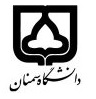 (کاربرگ طرح درس)                   تاریخ بهروز رسانی:               دانشکده     کویر شناسی                                               نیمسال دوم سال تحصیلی98-97بودجهبندی درسمقطع: کارشناسی  مقطع: کارشناسی  مقطع: کارشناسی  تعداد واحد: نظری2 عملی1.تعداد واحد: نظری2 عملی1.	فارسی: جنگلکاری و نهالستانهای جنگلی	فارسی: جنگلکاری و نهالستانهای جنگلینام درسپیشنیازها و همنیازها:-- پیشنیازها و همنیازها:-- پیشنیازها و همنیازها:-- پیشنیازها و همنیازها:-- پیشنیازها و همنیازها:-- لاتین:plantation and forest nurseryلاتین:plantation and forest nurseryنام درسشماره تلفن اتاق:5558شماره تلفن اتاق:5558شماره تلفن اتاق:5558شماره تلفن اتاق:5558	علیرضا مشکی	مدرس/مدرسین:	علیرضا مشکی	مدرس/مدرسین:	علیرضا مشکی	مدرس/مدرسین:	علیرضا مشکی	مدرس/مدرسین:منزلگاه اینترنتی:منزلگاه اینترنتی:منزلگاه اینترنتی:منزلگاه اینترنتی:	Alireza_moshki@semnan.ac.ir	پست الکترونیکی:	Alireza_moshki@semnan.ac.ir	پست الکترونیکی:	Alireza_moshki@semnan.ac.ir	پست الکترونیکی:	Alireza_moshki@semnan.ac.ir	پست الکترونیکی:برنامه تدریس در هفته و شماره کلاس: سه شنبه ساعت 10 تا 12برنامه تدریس در هفته و شماره کلاس: سه شنبه ساعت 10 تا 12برنامه تدریس در هفته و شماره کلاس: سه شنبه ساعت 10 تا 12برنامه تدریس در هفته و شماره کلاس: سه شنبه ساعت 10 تا 12برنامه تدریس در هفته و شماره کلاس: سه شنبه ساعت 10 تا 12برنامه تدریس در هفته و شماره کلاس: سه شنبه ساعت 10 تا 12برنامه تدریس در هفته و شماره کلاس: سه شنبه ساعت 10 تا 12برنامه تدریس در هفته و شماره کلاس: سه شنبه ساعت 10 تا 12اهداف درس:اشنایی دانشجویان با روشهای مختلف جنگلکاری، ایجاد نهالستان و پرورش نهال در آناهداف درس:اشنایی دانشجویان با روشهای مختلف جنگلکاری، ایجاد نهالستان و پرورش نهال در آناهداف درس:اشنایی دانشجویان با روشهای مختلف جنگلکاری، ایجاد نهالستان و پرورش نهال در آناهداف درس:اشنایی دانشجویان با روشهای مختلف جنگلکاری، ایجاد نهالستان و پرورش نهال در آناهداف درس:اشنایی دانشجویان با روشهای مختلف جنگلکاری، ایجاد نهالستان و پرورش نهال در آناهداف درس:اشنایی دانشجویان با روشهای مختلف جنگلکاری، ایجاد نهالستان و پرورش نهال در آناهداف درس:اشنایی دانشجویان با روشهای مختلف جنگلکاری، ایجاد نهالستان و پرورش نهال در آناهداف درس:اشنایی دانشجویان با روشهای مختلف جنگلکاری، ایجاد نهالستان و پرورش نهال در آنامکانات آموزشی مورد نیاز:کار در نهالستان جنگلیامکانات آموزشی مورد نیاز:کار در نهالستان جنگلیامکانات آموزشی مورد نیاز:کار در نهالستان جنگلیامکانات آموزشی مورد نیاز:کار در نهالستان جنگلیامکانات آموزشی مورد نیاز:کار در نهالستان جنگلیامکانات آموزشی مورد نیاز:کار در نهالستان جنگلیامکانات آموزشی مورد نیاز:کار در نهالستان جنگلیامکانات آموزشی مورد نیاز:کار در نهالستان جنگلیامتحان پایانترمعملیات درسارزشیابی مستمر(کوئیز)ارزشیابی مستمر(کوئیز)فعالیتهای کلاسی و آموزشیفعالیتهای کلاسی و آموزشینحوه ارزشیابینحوه ارزشیابی144--22درصد نمرهدرصد نمرهجنگکاری در خشکبوم دکتر جزیره ایروشهای جنگلکاری در مناطق خشک و نیمه خشک فرنوش هاشم زادهجنگکاری در خشکبوم دکتر جزیره ایروشهای جنگلکاری در مناطق خشک و نیمه خشک فرنوش هاشم زادهجنگکاری در خشکبوم دکتر جزیره ایروشهای جنگلکاری در مناطق خشک و نیمه خشک فرنوش هاشم زادهجنگکاری در خشکبوم دکتر جزیره ایروشهای جنگلکاری در مناطق خشک و نیمه خشک فرنوش هاشم زادهجنگکاری در خشکبوم دکتر جزیره ایروشهای جنگلکاری در مناطق خشک و نیمه خشک فرنوش هاشم زادهجنگکاری در خشکبوم دکتر جزیره ایروشهای جنگلکاری در مناطق خشک و نیمه خشک فرنوش هاشم زادهمنابع و مآخذ درسمنابع و مآخذ درستوضیحاتمبحثشماره هفته آموزشیتاریخچه جنگلکاری در ایران1اهداف جنگلکاری2استفاده از ماشین در جنگلکاری3تاسیسات زیربنایی در منطقه جنگلکاری4جنگلکاری با بذر5جنگلکاری با نهال6عملیات نگهداری جنگلکاری7جنگلکاری با اهداف خاص8جنگلکاری با گونه های غیر بومی9تکثیر درختان در نهالستان10جنگلکاری در مناطق خشک11طرحهای جنگلکاری12گونهای مناسب جنگلکاری13آشنایی با تیمارهای بذر14آشنایی با تیمارهای مختلف در جنگلکاری برای افزایش راندمان موفقیت جنگلکاری15ارزیابی و آزمون نهایی16